Science 8 – Unit A Review: BiologyUse your textbook and notebook to help you answer the questions in this review package.Observing Living Things1. Name five characteristics of living thingsa. ________________________________________________________________________b. ________________________________________________________________________c. ________________________________________________________________________d. ________________________________________________________________________e. ________________________________________________________________________1.2 Cells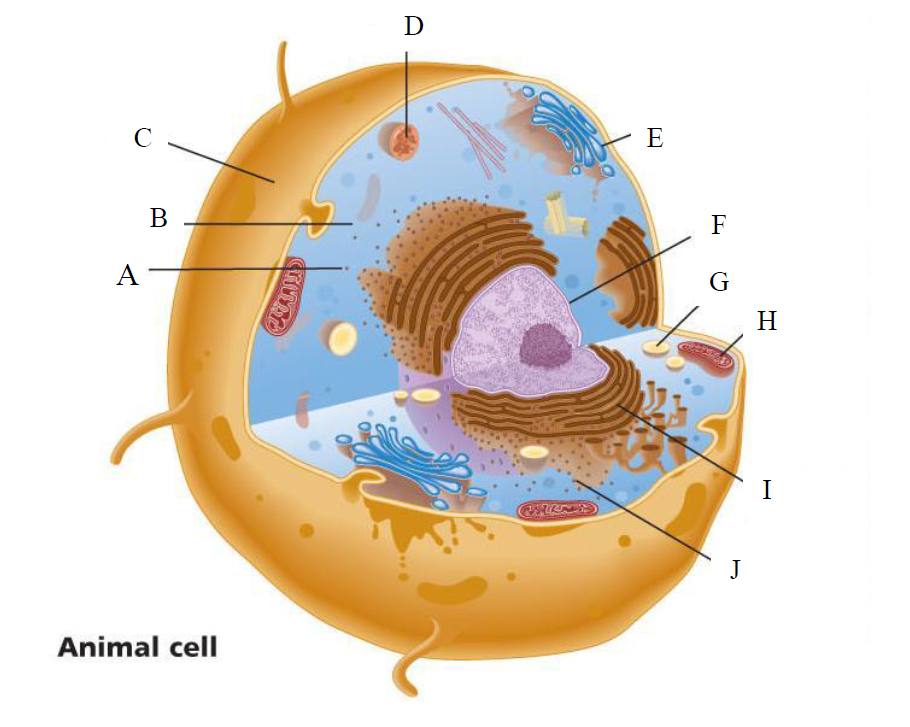 1. Identify each part of the animal cell and describe its function.A. Part: ___________________________________________________________________Function: ______________________________________________________________________________________________________________________________________B. Part: ___________________________________________________________________Function: ______________________________________________________________________________________________________________________________________C. Part: ___________________________________________________________________Function: ______________________________________________________________________________________________________________________________________D. Part: ___________________________________________________________________Function: ______________________________________________________________________________________________________________________________________E. Part: ___________________________________________________________________Function: ______________________________________________________________________________________________________________________________________F. Part: ___________________________________________________________________Function: ______________________________________________________________________________________________________________________________________G. Part: ___________________________________________________________________Function: ______________________________________________________________________________________________________________________________________H. Part: ___________________________________________________________________Function: ______________________________________________________________________________________________________________________________________I. Part: ___________________________________________________________________Function: ______________________________________________________________________________________________________________________________________J. Part: ___________________________________________________________________Function: ______________________________________________________________________________________________________________________________________2. Identify each part of the plant cell and describe its function.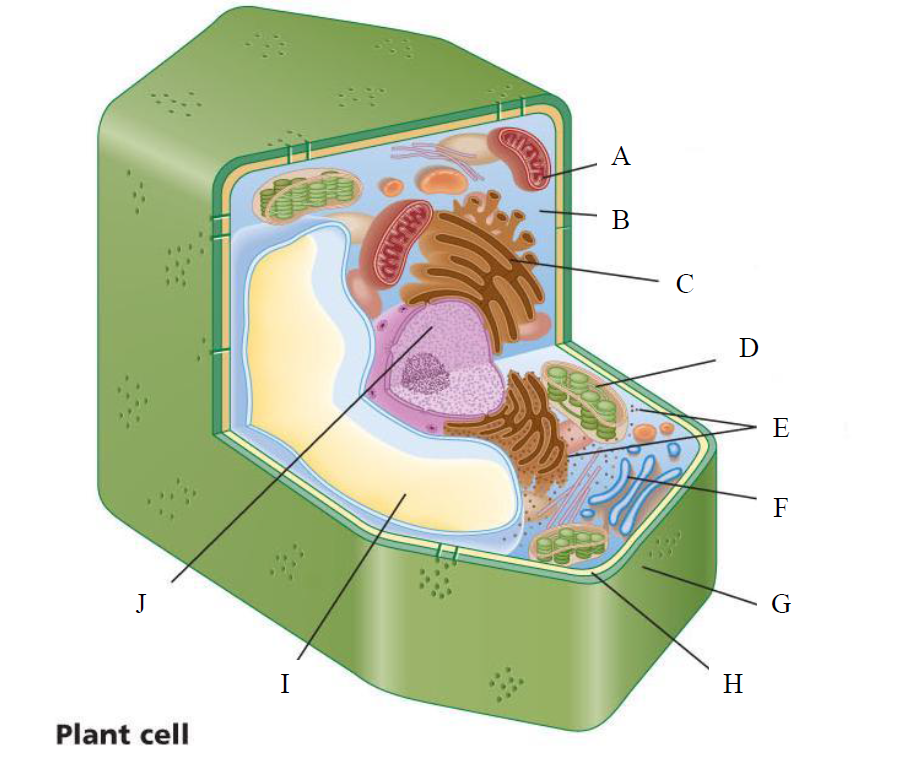 A. Part: ___________________________________________________________________Function: ______________________________________________________________________________________________________________________________________B. Part: ___________________________________________________________________Function: ______________________________________________________________________________________________________________________________________C. Part: ___________________________________________________________________Function: ______________________________________________________________________________________________________________________________________D. Part: ___________________________________________________________________Function: ______________________________________________________________________________________________________________________________________E. Part: ___________________________________________________________________Function: ______________________________________________________________________________________________________________________________________F. Part: ___________________________________________________________________Function: ______________________________________________________________________________________________________________________________________G. Part: ___________________________________________________________________Function: ______________________________________________________________________________________________________________________________________H. Part: ___________________________________________________________________Function: ______________________________________________________________________________________________________________________________________I. Part: ___________________________________________________________________Function: ______________________________________________________________________________________________________________________________________J. Part: ___________________________________________________________________Function: ______________________________________________________________________________________________________________________________________3. What is the difference between a plant cell and an animal cell?__________________________________________________________________________________________________________________________________________________________________________________________________________________________________________4. What are the three parts of the cell theory?__________________________________________________________________________________________________________________________________________________________________________________________________________________________________________5. What is the difference between a prokaryotic and eukaryotic cell?__________________________________________________________________________________________________________________________________________________________________________________________________________________________________________Diffusion, Osmosis, and the Cell Membrane1. What is the difference between diffusion and osmosis? Give an example of diffusion.________________________________________________________________________________________________________________________________________________________________________________________________________________________________________________________________________________________________________________________3.1 The Immune System1. What is the purpose of the immune system? (see pp. 56-57 from the textbook)____________________________________________________________________________________________________________________________________________________________2. List the four ways to transmit infectious disease?________________________________________________________________________________________________________________________________________________________________________________________________________________________________________________________________________________________________________________________3. What is the difference between an innate immune response and an acquired immune response?________________________________________________________________________________________________________________________________________________________________________________________________________________________________________________________________________________________________________________________4. In an acquired response, what is the role of the:a. B cells _______________________________________________________________________________________________________________________________________b. T cells _______________________________________________________________________________________________________________________________________3.2 Factors Affecting the Immune System1. What is a vaccine?__________________________________________________________________________________________________________________________________________________________________________________________________________________________________________2. What is an allergy?__________________________________________________________________________________________________________________________________________________________________________________________________________________________________________3. What virus causes AIDS and what does this virus do in your body?__________________________________________________________________________________________________________________________________________________________________________________________________________________________________________Name:Class:Date: